 Podsumowanie rekrutacji do projektu„Twoje praktyki zagraniczne, twoją ścieżką rozwoju!” o numerze 2022-1-PL01-KA122-VET-000072237Zakończyła się rekrutacja do realizowanego przez naszą szkołę projektu „Twoje praktyki zagraniczne, twoją ścieżką rozwoju!” o numerze 2022-1-PL01-KA122-VET-000072237, realizowanego na zasadach Programu Erasmus+, w ramach projektu „Zagraniczna mobilność edukacyjna uczniów i absolwentów oraz kadry kształcenia zawodowego”, finansowanego ze środków programu Fundusze Europejskie dla Rozwoju Społecznego.W ramach projektu wsparciem zostanie objętych 30 uczniów kształcących się w kierunku: technik logistyk oraz technik mechanizacji rolnictwa. Do udziału w projekcie zostaną oni zakwalifikowani na podstawie procedury rekrutacyjnej, przeprowadzonej przez Komisję Rekrutacyjną, w skład której wejdą przedstawiciele szkoły.Wyjazd do Grecji został zaplanowany na przełom października i listopada 2023 roku.W załączeniu lista osób zakwalifikowanych do projektu.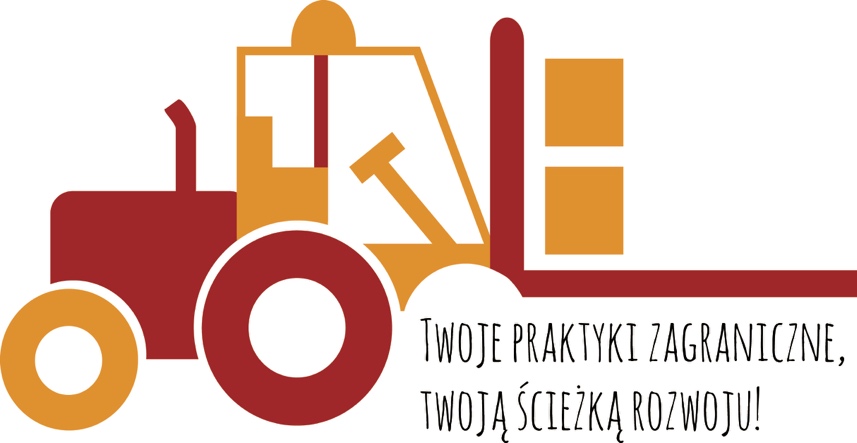 